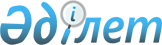 О внесении изменений в решение Чингирлауского районного маслихата от 20 декабря 2012 года № 8-3 "О районном бюджете на 2013-2015 годы
					
			Утративший силу
			
			
		
					Решение Чингирлауского районного маслихата Западно-Казахстанской области от 10 октября 2013 года № 17-1. Зарегистрировано Департаментом юстиции Западно-Казахстанской области 21 октября 2013 года № 3347. Утратило силу решением Чингирлауского районного маслихата Западно-Казахстанской области от 18 апреля 2014 года № 21-7      Сноска. Утратило силу решением Чингирлауского районного маслихата Западно-Казахстанской области от 18.04.2014 № 21-7      В соответствии с Бюджетным кодексом Республики Казахстан от 4 декабря 2008 года, Законом Республики Казахстан "О местном государственном управлении и самоуправлении в Республике Казахстан" от 23 января 2001 года районный маслихат РЕШИЛ:



      1. Внести в решение Чингирлауского районного маслихата от 20 декабря 2012 года № 8-3 "О районном бюджете на 2013-2015 годы" (зарегистрированное в Реестре государственной регистрации нормативных правовых актов № 3138, опубликованное 2 февраля 2013 года, 9 февраля 2013 года, 16 февраля 2013 года, 23 февраля 2013 года, 2 марта 2013 года в районной газете "Серпін") следующие изменения:



      приложение 1 к указанному решению изложить в новой редакции согласно приложению к настоящему решению.



      2. Настоящее решение вводится в действие с 1 января 2013 года.      Председатель сессии              Р. Камзаев

      Секретарь маслихата              Т. Калмен

Приложение

к решению Чингирлауского

районного маслихата

от 10 октября 2013 года № 17-1Приложение 1

к решению Чингирлауского

районного маслихата

от 20 декабря 2012 года № 8-3 Районный бюджет на 2013 годтыс. тенге
					© 2012. РГП на ПХВ «Институт законодательства и правовой информации Республики Казахстан» Министерства юстиции Республики Казахстан
				КатегорияКатегорияКатегорияКатегорияКатегорияСуммаКлассКлассКлассКлассСуммаПодклассПодклассПодклассСуммаСпецификаСпецификаСуммаНаименованиеСуммаI. Доходы1 745 8331Налоговые поступления210 7181Подоходный налог88 3092Индивидуальный подоходный налог88 3093Социальный налог78 2001Социальный налог78 2004Налоги на собственность39 3951Налоги на имущество21 0833Земельный налог9574Налог на транспортные средства15 5555Единый земельный налог1 8005Внутренние налоги на товары, работы и услуги3 4032Акцизы6043Поступления за использование природных и других ресурсов1 0504Сборы за ведение предпринимательской и профессиональной деятельности1 7497Прочие налоги1001Прочие налоги1008Обязательные платежи, взимаемые за совершение юридически значимых действий и (или) выдачу документов уполномоченными на то государственными органами или должностными лицами1 3111Государственная пошлина1 3112Неналоговые поступления3 0351Доходы от государственной собственности9003Дивиденды на государственные пакеты акций, находящиеся в государственной собственности05Доходы от аренды имущества, находящегося в государственной собственности9002Поступления от реализации товаров (работ, услуг) государственными учреждениями, финансируемыми из государственного бюджета651Поступления от реализации товаров (работ, услуг) государственными учреждениями, финансируемыми из государственного бюджета654Штрафы, пени, санкции, взыскания, налагаемые государственными учреждениями, финансируемыми из государственного бюджета, а также содержащимися и финансируемыми из бюджета (сметы расходов) Национального Банка Республики Казахстан 3701Штрафы, пени, санкции, взыскания, налагаемые государственными учреждениями, финансируемыми из государственного бюджета, а также содержащимися и финансируемыми из бюджета (сметы расходов) Национального Банка Республики Казахстан, за исключением поступлений от организаций нефтяного сектора 3706Прочие неналоговые поступления1 7001Прочие неналоговые поступления1 7003Поступления от продажи основного капитала34 7491Продажа государственного имущества, закрепленного за государственными учреждениями34 5891Продажа государственного имущества, закрепленного за государственными учреждениями34 5893Продажа земли и нематериальных активов1601Продажа земли1604Поступления трансфертов 1 506 3312Трансферты из вышестоящих органов государственного управления1 506 3312Трансферты из областного бюджета1 506 331Функциональная группаФункциональная группаФункциональная группаФункциональная группаФункциональная группаСуммаФункциональная подгруппаФункциональная подгруппаФункциональная подгруппаФункциональная подгруппаСуммаАдминистратор бюджетных программАдминистратор бюджетных программАдминистратор бюджетных программСуммаПрограммаПрограммаСуммаНаименованиеСуммаII. Затраты1 731 29901Государственные услуги общего характера174 4961Представительные, исполнительные и другие органы, выполняющие общие функции государственного управления151 180112Аппарат маслихата района (города областного значения)13 1311Услуги по обеспечению деятельности маслихата района (города областного значения)12 6313Капитальные расходы государственного органа500122Аппарат акима района (города областного значения)58 2051Услуги по обеспечению деятельности акима района

(города областного значения)53 2053Капитальные расходы государственного органа5 000123Аппарат акима района в городе, города районного значения, поселка, аула (села), аульного (сельского) округа79 8441Услуги по обеспечению деятельности акима района в городе, города районного значения, поселка, аула (села), аульного (сельского) округа79 24822Капитальные расходы государственного органа5962Финансовая деятельность753459Отдел экономики и финансов района (города областного значения)7533Проведение оценки имущества в целях налогооблажения33810Приватизация, управление коммунальным имуществом, постприватизационная деятельность и регулирование споров, связанных с этим 24211Учет, хранение, оценка и реализация имущества, поступившего в коммунальную собственность1739Прочие государственные услуги общего характера22 563459Отдел экономики и финансов района (города областного значения)22 5631Услуги по реализации государственной политики в области формирования и развития экономической политики, государственного планирования, исполнения бюджета и управления коммунальной собственностью района (города областного значения)22 5632Оборона3 4791Военные нужды3 479122Аппарат акима района (города областного значения)3 4795Мероприятия в рамках исполнения всеобщей воинской обязанности3 4793Общественный порядок, безопасность, правовая, судебная, уголовно-исполнительная деятельность2009Прочие услуги в области общественного порядка и безопасности200458Отдел жилищно-коммунального хозяйства, пассажирского транспорта и автомобильных дорог района (города областного значения)20021Обеспечение безопасности дорожного движения в населенных пунктах2004Образование1 017 5321Дошкольное воспитание и обучение106 820464Отдел образования района (города областного значения)106 8209Обеспечение деятельности организаций дошкольного воспитания и обучения104 73040Реализация государственного образовательного заказа в дошкольных организациях образования 2 0902Начальное, основное среднее и общее среднее образование858 684123Аппарат акима района в городе, города районного значения, поселка, аула (села), аульного (сельского) округа1895Организация бесплатного подвоза учащихся до школы и обратно в аульной (сельской) местности189464Отдел образования района (города областного значения)858 4953Общеобразовательное обучение804 4096Дополнительное образование для детей 54 0869Прочие услуги в области образования52 028464Отдел образования района (города областного значения)45 0281Услуги по реализации государственной политики на местном уровне в области образования 7 6184Информатизация системы образования в государственных учреждениях образования района (города областного значения)1 7505Приобретение и доставка учебников, учебно-методических комплексов для государственных учреждений образования района (города областного значения)14 6677Проведение школьных олимпиад, внешкольных мероприятий и конкурсов районного (городского) масштаба76215Ежемесячная выплата денежных средств опекунам (попечителям) на содержание ребенка-сироты (детей-сирот), и ребенка (детей), оставшегося без попечения родителей10 83467Капитальные расходы подведомственных государственных учреждений и организаций9 397466Отдел архитектуры, градостроительства и строительства района (города областного значения)7 00037Строительство и реконструкция объектов образования7 0005Здравоохранение399Прочие услуги в области здравоохранения39123Аппарат акима района в городе, города районного значения, поселка, аула (села), аульного (сельского) округа392Организация в экстренных случаях доставки тяжелобольных людей до ближайшей организации здравоохранения, оказывающей врачебную помощь396Социальная помощь и социальное обеспечение119 6952Социальная помощь94 597451Отдел занятости и социальных программ района (города областного значения)94 5972Программа занятости31 9265Государственная адресная социальная помощь8 1726Оказание жилищной помощи4 2797Социальная помощь отдельным категориям нуждающихся граждан по решениям местных представительных органов14 26210Материальное обеспечение детей-инвалидов, воспитывающихся и обучающихся на дому84814Оказание социальной помощи нуждающимся гражданам на дому16 78716Государственные пособия на детей до 18 лет14 11217Обеспечение нуждающихся инвалидов обязательными гигиеническими средствами и предоставление услуг специалистами жестового языка, индивидуальными помощниками в соответствии с индивидуальной программой реабилитации инвалида4 2119Прочие услуги в области социальной помощи и социального обеспечения25 098451Отдел занятости и социальных программ района (города областного значения)25 0981Услуги по реализации государственной политики на местном уровне в области обеспечения занятости и реализации социальных программ для населения23 63811Оплата услуг по зачислению, выплате и доставке пособий и других социальных выплат1 12021Капитальные расходы государственного органа3407Жилищно-коммунальное хозяйство104 2501Жилищное хозяйство3 741458Отдел жилищно-коммунального хозяйства, пассажирского транспорта и автомобильных дорог района (города областного значения)2 1264Обеспечение жильем отдельных категорий граждан1 05042Реконструкция объектов в рамках развития сельских населенных пунктов по Дорожной карте занятости 20201 076466Отдел архитектуры, градостроительства и строительства района (города областного значения)1 6154Проектирование, развитие, обустройство и (или) приобретение инженерно-коммуникационной инфраструктуры 1 6152Коммунальное хозяйство79 618458Отдел жилищно-коммунального хозяйства, пассажирского транспорта и автомобильных дорог района (города областного значения)3 30012Функционирование системы водоснабжения и водоотведения3 300466Отдел архитектуры, градостроительства и строительства района (города областного значения)76 3185Развитие коммунального хозяйства2 5006Развитие системы водоснабжения и водоотведения 73 8183Благоустройство населенных пунктов20 891123Аппарат акима района в городе, города районного значения, поселка, аула (села), аульного (сельского) округа8 1458Освещение улиц населенных пунктов1 2459Обеспечение санитарии населенных пунктов3 47311Благоустройство и озеленение населенных пунктов3 427458Отдел жилищно-коммунального хозяйства, пассажирского транспорта и автомобильных дорог района (города областного значения)12 74615Освещение улиц в населенных пунктах3 35116Обеспечение санитарии населенных пунктов1 46518Благоустройство и озеленение населенных пунктов7 9308Культура, спорт, туризм и информационное пространство193 6091Деятельность в области культуры103 146457Отдел культуры, развития языков, физической культуры и спорта района (города областного значения)103 1463Поддержка культурно-досуговой работы103 1462Спорт3 397457Отдел культуры, развития языков, физической культуры и спорта района (города областного значения)3 3979Проведение спортивных соревнований на районном (города областного значения) уровне1 81810Подготовка и участие членов сборных команд района (города областного значения) по различным видам спорта на областных спортивных соревнованиях1 5793Информационное пространство66 481456Отдел внутренней политики района (города областного значения)6 7672Услуги по проведению государственной информационной политики через газеты и журналы 6 767457Отдел культуры, развития языков, физической культуры и спорта района (города областного значения)59 7146Функционирование районных (городских) библиотек59 0797Развитие государственного языка и других языков народа Казахстана6359Прочие услуги по организации культуры, спорта, туризма и информационного пространства20 585456Отдел внутренней политики района (города областного значения)9 2911Услуги по реализации государственной политики на местном уровне в области информации, укрепления государственности и формирования социального оптимизма граждан7 2913Реализация мероприятий в сфере молодежной политики2 000457Отдел культуры, развития языков, физической культуры и спорта района (города областного значения)11 2941Услуги по реализации государственной политики на местном уровне в области культуры, развития языков, физической культуры и спорта9 79432Капитальные расходы подведомственных государственных учреждений и организаций1 50010Сельское, водное, лесное, рыбное хозяйство, особо охраняемые природные территории, охрана окружающей среды и животного мира, земельные отношения42 8601Сельское хозяйство9 162459Отдел экономики и финансов района (города областного значения)7 91299Реализация мер по оказанию социальной поддержки специалистов7 912475Отдел предпринимательства, сельского хозяйства и ветеринарии района (города областного значения)1 2506Организация санитарного убоя больных животных5307Организация отлова и уничтожения бродячих собак и кошек41012Проведение мероприятий по идентификации сельскохозяйственных животных3106Земельные отношения7 648463Отдел земельных отношений района (города областного значения)7 6481Услуги по реализации государственной политики в области регулирования земельных отношений на территории района (города областного значения)7 2487Капитальные расходы государственного органа4009Прочие услуги в области сельского, водного, лесного, рыбного хозяйства, охраны окружающей среды и земельных отношений26 050475Отдел предпринимательства, сельского хозяйства и ветеринарии района (города областного значения)26 05013Проведение противоэпизоотических мероприятий26 05011Промышленность, архитектурная, градостроительная и строительная деятельность11 5442Архитектурная, градостроительная и строительная деятельность11 544466Отдел архитектуры, градостроительства и строительства района (города областного значения)11 5441Услуги по реализации государственной политики в области строительства, улучшения архитектурного облика городов, районов и населенных пунктов области и обеспечению рационального и эффективного градостроительного освоения территории района (города областного значения)11 12715Капитальные расходы государственного органа41712Транспорт и коммуникация13 1021Автомобильный транспорт13 102458Отдел жилищно-коммунального хозяйства, пассажирского транспорта и автомобильных дорог района (города областного значения)13 10223Обеспечение функционирования автомобильных дорог13 10213Прочие44 2479Прочие44 247123Аппарат акима района в городе, города районного значения, поселка, аула (села), аульного (сельского) округа12 10640Реализация мер по содействию экономическому развитию регионов в рамках Программы "Развитие регионов" 12 106458Отдел жилищно-коммунального хозяйства, пассажирского транспорта и автомобильных дорог района (города областного значения)12 5021Услуги по реализации государственной политики на местном уровне в области жилищно-коммунального хозяйства, пассажирского транспорта и автомобильных дорог 12 00213Капитальные расходы государственного органа500459Отдел экономики и финансов района (города областного значения)3 20012Резерв местного исполнительного органа района (города областного значения) 3 200475Отдел предпринимательства, сельского хозяйства и ветеринарии района (города областного значения)16 4391Услуги по реализации государственной политики на местном уровне в области развития предпринимательства, промышленности, сельского хозяйства и ветеринарии16 43914Обслуживание долга1161Обслуживание долга116459Отдел экономики и финансов района (города областного значения)11621Обслуживание долга местных исполнительных органов по выплате вознаграждений и иных платежей по займам из областного бюджета11615Трансферты61301Трансферты6130459Отдел экономики и финансов района (города областного значения)61306Возврат неиспользованных (недоиспользованных) целевых трансфертов175124Целевые текущие трансферты в вышестоящие бюджеты в связи с передачей функций государственных органов из нижестоящего уровня государственного управления в вышестоящий4 379IІІ. Чистое бюджетное кредитование68 242Бюджетные кредиты68 24210Сельское, водное, лесное, рыбное хозяйство, особо охраняемые природные территории, охрана окружающей среды и животного мира, земельные отношения68 2421Сельское хозяйство68 242459Отдел экономики и финансов района (города областного значения)68 24218Бюджетные кредиты для реализации мер социальной поддержки специалистов68 24213Прочие09Прочие0458Отдел жилищно-коммунального хозяйства, пассажирского транспорта и автомобильных дорог района (города областного значения)039Бюджетные кредиты на проведение ремонта общего имущества объектов кондоминиум05Погашение бюджетных кредитов01Погашение бюджетных кредитов01Погашение бюджетных кредитов, выданных из государственного бюджета013Погашение бюджетных кредитов, выданных из местного бюджета физическим лицам0ІV.Сальдо по операциям с финансовыми активами0Приобретение финансовых активов013Прочие09Прочие0458Отдел жилищно-коммунального хозяйства, пассажирского транспорта и автомобильных дорог района (города областного значения)065Формирование или увеличение уставного капитала юридических лиц06Поступление от продажи финансовых активов государства01Поступление от продажи финансовых активов государства01Поступление от продажи финансовых активов внутри страны0V. Дефицит (профицит) бюджета-44 708VI. Финансирование дефицита (использование профицита) бюджета44 7087Поступления займов67 5091Внутренние государственные займы67 5092Договоры займа67 5093Займы, получаемые местным исполнительным органом района (города областного значения)67 50916Погашение займов40 1321Погашение займов40132459Отдел экономики и финансов района (города областного значения)401325Погашение долга местного исполнительного органа перед вышестоящим бюджетом40132VII. Используемые остатки бюджетных средств17 3318Используемые остатки бюджетных средств17 3311Остатки бюджетных средств17 3311Свободные остатки бюджетных средств17 3311Свободные остатки бюджетных средств17 331